厦门安达仕酒店招聘简章“Andaz”是凯悦酒店集团旗下全新系列酒店。这个酒店品牌与凯悦传统奢华酒店品牌柏悦不同的是将酒店的个性建立在当地风格之上。Andaz一词取自印度乌都语，意为“自我风格”，每一间安达仕酒店也都如此，拥有自己的个性和特色。这样一个生活方式类的精品酒店，注重文化氛围，与所在地文化融合，旨在为客人提供无可匹敌的纯正体验。厦门安达仕酒店是由华润置地有限公司（公司简称：华润置地，股票代码HK1109）投资的一家高端奢华精品酒店。酒店座落于厦门市中心的滨南宝地，毗邻万象城，是凯悦在亚太区继上海新天地安达仕酒店，东京安达仕酒店和新加坡安达仕酒店后管理的第四家安达仕酒店。酒店拥有303间宽敞舒适的客房，5个特色餐厅及酒吧，超过3500平方米的灵动会议场地。它充分利用周边地区丰富的人文资源，通过对当地文化的不同表达让客人全身心地感受厦门。我们的福利五险一金；带薪年假10天起；月休8天；温馨舒适的员工公寓；全球凯悦姐妹酒店免费房；健康美味的员工餐；丰富的员工活动；完善的培训体系；筹备酒店体验；中国区第二家安达仕酒店招聘岗位：联系我们：王女士0592-5837377    cindy.wanggh@andaz.com   15980921280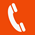 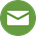 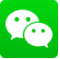 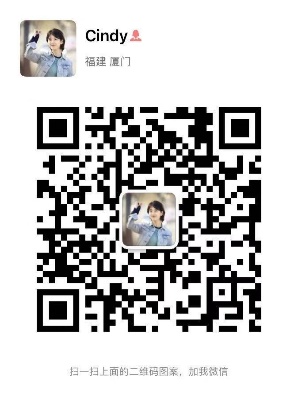 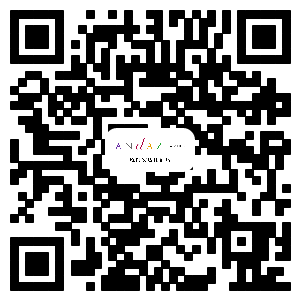 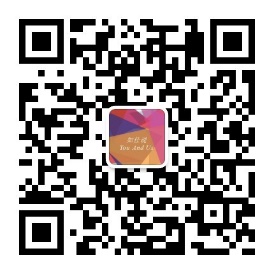 部门岗位名称学 历薪资任职要求市场销售部美工大专及以上3000-4000元相关专业，具有一定的审美及抗压能力，较强的沟通能力前厅部前台礼宾专员大专及以上3000-4000元良好的英语水平，适应倒班，较强的沟通力及抗压能力前厅部宾客服务中心文员大专及以上3000-4000元沟通力强,良好的英语水平，适应倒班前厅部礼宾部宾客服务员大专及以上3000-4000元形象佳，有良好的服务意识，适应倒班，愿意从基层做起餐饮部餐厅服务员中专及以上3000-4000元形象良好，有良好的服务意识，吃苦耐力，愿意从基层做起餐饮部酒吧服务员中专3000-4000元具有一定的酒水知识，形象良好，有良好的服务意识客房部客房部文员大专及以上3000-3500元良好的英语能力，沟通力强客房部楼层服务员高中3000-3500元服从安排，做事认真，吃苦耐劳